Алматинская область Жамбылский районТОО «Мерей- 2016» с. Узынагаш	Игра-тренинг для педагогов«От здорового педагога к здоровому ребенку»	Подготовила: педагог-психологКишканова И.А.Цель: повышение  грамотности в области физического здоровья педагогов. Задачи:  пропаганда здорового образа жизни, раскрытие новых личностных ресурсов,  анализ собственных источников негативных переживаний. Снятие напряжения, получение психологической поддержки.Оборудование и материалы: Цветной песок (манка), бутылка (баночка), вывеска «Здоровье», ручки и листы бумаги, значки для команд, атрибуты для инсценирования сказки «Репка».МИНИ-ЛЕКЦИЯСегодня ни у кого нет сомнения, что большая часть проблем у человека возникает  в связи с его здоровьем. Здоровье педагогов – проблема деликатная. Профессиональное здоровье педагогов – основа эффективности их работы.  Педагоги в дошкольном образовательном учреждении являются  важнейшим воспитательным средством и образцом поведения для детей. От них зависит эмоциональный комфорт каждого ребёнка. На работе педагогам приходится общаться не только с детьми,  но и с их родителями, администрацией, коллегами. Психологические перегрузки, которые испытывают педагоги, нарушают их личностный баланс. В следствии ухудшается самочувствие, снижается работоспособность, ослабевает состояние физического  и психического здоровья. Поэтому сохранение здоровья педагогов является одной из важнейших задач дошкольного образовательного учреждения.Упражнение «Приветствие»Инструкция: «Пожалуйста, разделитесь на три равные части: "европейцев", "японцев" и "африканцев". Теперь каждой группе придумать и поздороваться с участниками  своим «способом».Например, "европейцы" пожимают руку, "японцы" кланяются, "африканцы" трутся спинами. Упражнение «Удовольствие»На листах написать 5 видов повседневной деятельности, которые приносят вам удовольствие. Затем распределите их по степени удовольствия. Это  и есть ресурс, который можно использовать как «скорую помощь» для восстановления сил.Например, 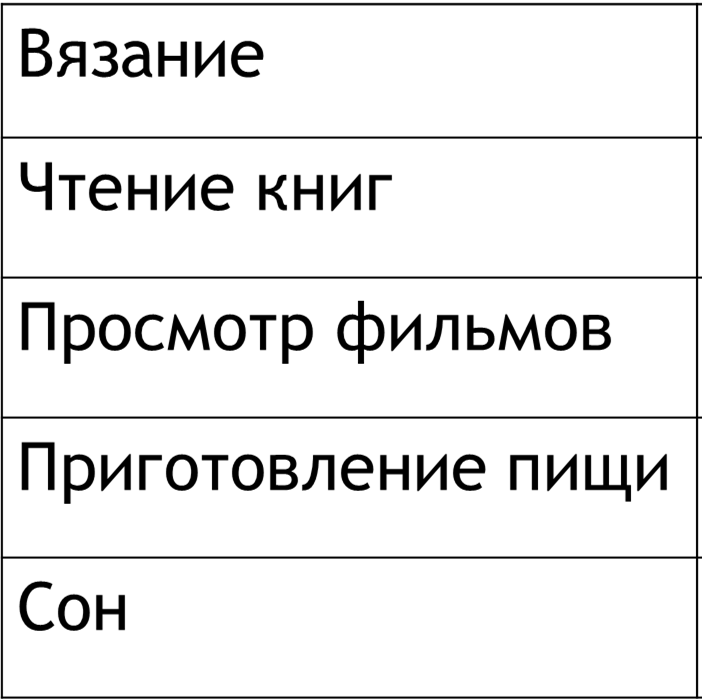 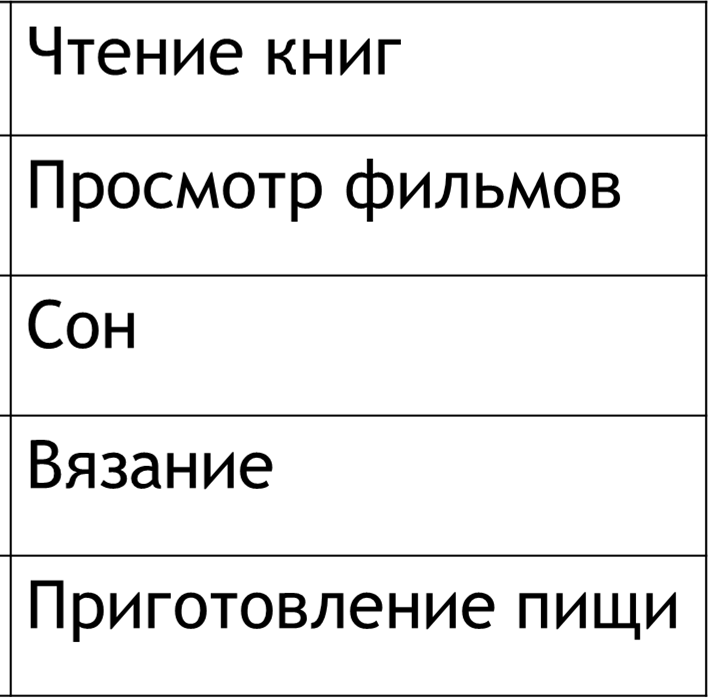 Упражнение на внимание«Ушки, макушки, плечики, коленки»Сейчас мы будем называть части тела, а вы должны как можно быстрее их показать. Давайте попробуем. «Ушки, плечики, макушки, коленки» (добавляя темп). А теперь встаньте парами. Вы показываете называемые части тела на своей паре.Радуга настроений.   Метод арт-терапииСейчас мы будем создавать вашу радугу настроений. Перед вами разноцветный песок. Насыпаем понемногу песка в бутылку. Только делайте это очень аккуратно, чтобы не перемешать слои песка, иначе вместо радуги в бутылке у вас получится песок грязно - коричневого цвета. Следующий цвет и т. д. пока вы не заполните ваш сосуд радужного настроения.Закрутите крышку. Продемонстрируйте свой шедевр. Посмотрите на радугу в бутылочке (баночке) внимательно и скажите, что приходит вам в голову, когда вы на него смотрите – ассоциации.Упражнение «Я работаю над своим здоровьем».Педагоги встают в круг, в центре круга вывеска «Здоровье».- Я буду задавать вопросы, если будет ответ положительный, то делайте шаг вперёд, если отрицательный – не двигайтесь.- Я ежедневно выполняю утреннюю гимнастику;- Я ежедневно совершаю прогулки перед сном;- Я посещаю бассейн, тренажерный зал, или занимаюсь каким-либо спортом;- У меня отсутствуют вредные привычки;- Я соблюдаю режим дня;- Я правильно питаюсь;- Я эмоционально уравновешен;- Я выполняю профилактику заболеваний.Итак, кто из вас оказался рядом, ближе всего с бесценным сокровищем «здоровье»? Это упражнение помогает наглядно увидеть, на правильном ли вы пути, помогаете ли вы себе в укреплении здоровья. И каждому из нас есть над чем задуматься.Упражнение-драматизация «Кинофильм»Участникам, также разделенным на группы, предлагается постановка сказки «Репка» (условие: задействованы все).- на киностудии "европейцев", - на киностудии "японцев" и- на киностудии "африканцев".Памятка «Двенадцать советов» Мадэлин Беркли-Ален.1. Сделай себе небольшой подарок (букет цветов, ужин в ресторане).2. Разреши себе побыть некоторое время в одиночестве.3. Найди время с удовольствием заняться своим любимым делом.4. Позволь себе полдня провести за «ничегонеделанием».5. Займись тем, чем ты давно уже хотела заняться, но на что никогда не хватало времени.6. В выходной позволь себе подольше поспать.7. Похвастайся перед другом или родственником своими достижениями.8. Потрать некоторую сумму из своих сбережений и купи себе какую-нибудь безделушку.9. Каждый вечер вставай под душ и «смывай» события прошедшего дня, т.к. вода издавна является мощным универсальным проводником.10. Если у тебя имеются нарушения со сном, читай на ночь стихи, а не прозу. Так как стихи ближе к ритму человеческого организма и действуют успокаивающе. 11.Высыпайся. Здоровый сон составляет 5-6 часов. Перед сном обязательно проветривай помещение. Это способствует улучшению сна.12. Чаще совершай прогулки. Особенно прогулки полезны вечером.